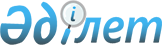 О внесении изменений и дополнений в решение районного маслихата от 24 декабря 2015 года № 272 "Об утверждении бюджета Уилского района на 2016-2018 годы"
					
			С истёкшим сроком
			
			
		
					Решение маслихата Уилского района Актюбинской области от 4 июля 2016 года № 38. Зарегистрировано Департаментом юстиции Актюбинской области 26 июля 2016 года № 5018. Срок действия решения - до 1 января 2017 года      В соответствии со статьей 6 Закона Республики Казахстан от 23 января 2001 года "О местном государственном управлении и самоуправлении в Республике Казахстан", статьями 9 и 106 Бюджетного Кодекса Республики Казахстан от 4 декабря 2008 года Уилский районный маслихат РЕШИЛ:

      1. Внести в решение районного маслихата "Об утверждении бюджета Уилского района на 2016-2018 годы" от 24 декабря 2015 года № 272 (зарегистрированное в реестре государственной регистрации нормативных правовых актов № 4701, опубликованное 4 и 11 февраля 2016 года в газете "Ойыл") следующие изменения и дополнения:

      1) в пункте 1:

      в подпункте 1):

      доходы:

      цифры "2 900 570" заменить цифрами "2 906 704,3";

      в том числе по:

      поступлениям трансфертов:

      цифры "2 632 508" заменить цифрами "2 638 642,3"; 

      в подпункте 2):

      затраты:

      цифры "2 908 145,3" заменить цифрами "2 914 279,3";

      2) приложения 1 и 5 к указанному решению изложить в новой редакции согласно приложениям 1 и 2.

      2. Настоящее решение вводится в действие с 1 января 2016 года.

 Бюджет Уилского района на 2016 год Объем финансирования бюджетных программ аппаратов акимов сельских округов на 2016 год      продолжение таблицы:


					© 2012. РГП на ПХВ «Институт законодательства и правовой информации Республики Казахстан» Министерства юстиции Республики Казахстан
				
      Председатель сессии районного маслихата: 

И. Бергалиев

      Секретарь районного маслихата: 

Б. Бисекенов
Приложение № 1 к решению районного маслихата от 4 июля 2016 года № 38Приложение № 1 к решению районного маслихата от 24 декабря 2015 года № 272Категория

Категория

Категория

Категория

Сумма 
(тысяч тенге)

Класс

Класс

Класс

Сумма 
(тысяч тенге)

Подкласс

Подкласс

Сумма 
(тысяч тенге)

НАИМЕНОВАНИЕ

Сумма 
(тысяч тенге)

I. Доходы

2906704,3


1


Налоговые поступления

256500


01

Подоходный налог

120560

2

Индивидуальный подоходный налог

120560

03

Социальный налог

102335

1

Социальный налог

102335

04

Налоги на собственность

25030

1

Hалоги на имущество

6500

3

Земельный налог

950

4

Hалог на транспортные средства

14080

5

Единый земельный налог

3500

05

Внутренние налоги на товары, работы и услуги

6675

2

Акцизы

301

3

Поступления за использование природных и других ресурсов

2800

4

Сборы за ведение предпринимательской и профессиональной деятельности

3574

08

Обязательные платежи, взимаемые за совершение юридически значимых действий и (или) выдачу документов уполномоченными на то государственными органами или должностными лицами

1 900

1

Государственная пошлина

1 900

2


Неналоговые поступления

10762


01

Доходы от государственной собственности

6400

5

Доходы от аренды имущества, находящегося в государственной собственности

6400

06

Прочие неналоговые поступления

4 362

1

Прочие неналоговые поступления

4 362

3


Поступления от продажи основного капитала

800


03

Продажа земли и нематериальных активов

800

1

Поступления от продажи земельных участков

800

4


Поступление трансфертов

2638642,3


02

Трансферты из вышестоящих органов государственного управления

2638642,3

2

Трансферты из областного бюджета

2638642,3

Целевые текущие трансферты

651788,3

Целевые трансферты на развитие

45820

Субвенции

1941034

Функциональная группа

Функциональная группа

Функциональная группа

Функциональная группа

Функциональная группа

Сумма 
(тысяч тенге)

Функциональная подгруппа

Функциональная подгруппа

Функциональная подгруппа

Функциональная подгруппа

Сумма 
(тысяч тенге)

Администратор

Администратор

Администратор

Сумма 
(тысяч тенге)

Программа

Программа

Сумма 
(тысяч тенге)

НАИМЕНОВАНИЕ

Сумма 
(тысяч тенге)

1

2

3

4

5

6

II. Затраты

2914279,6


01


Государственные услуги общего характера

263824,3


1

Представительные, исполнительные и другие органы, выполняющие общие функции государственного управления

204843,3

112

Аппарат маслихата района (города областного значения)

15313

001

Услуги по обеспечению деятельности маслихата района (города областного значения)

15313

122

Аппарат акима района (города областного значения)

66453

001

Услуги по обеспечению деятельности акима района (города областного значения)

64753

003

Капитальные расходы государственного органа 

1700

123

Аппарат акима района в городе, города районного значения, поселка, села, сельского округа

123077,3

001

Услуги по обеспечению деятельности акима района в городе, города районного значения, поселка, села, сельского округа

114546

107

Проведение мероприятий за счет резерва местного исполнительного органа на неотложные затраты

8531,3

2

Финансовая деятельность

16662

452

Отдел финансов района (города областного значения)

16662

001

Услуги по реализации государственной политики в области исполнения бюджета и управления коммунальной собственностью района (города областного значения)

15392

003

Проведение оценки имущества в целях налогообложения

270

010

Приватизация, управление коммунальным имуществом, постприватизационная деятельность и регулирование споров, связанных с этим

1000

5

Планирование и статистическая деятельность

14177

453

Отдел экономики и бюджетного планирования района (города областного значения)

14177

001

Услуги по реализации государственной политики в области формирования и развития экономической политики, системы государственного планирования

14177

9

Прочие государственные услуги общего характера

28142

454

Отдел предпринимательства и сельского хозяйства района (города областного значения)

17849

001

Услуги по реализации государственной политики на местном уровне в области развития предпринимательства и сельского хозяйства

17849

458

Отдел жилищно-коммунального хозяйства, пассажирского транспорта и автомобильных дорог района (города областного значения)

10293

001

Услуги по реализации государственной политики на местном уровне в области жилищно-коммунального хозяйства, пассажирского транспорта и автомобильных дорог

10133

013

Капитальные расходы государственного органа 

160

02


Оборона

4118


1

Военные нужды

2518

122

Аппарат акима района (города областного значения)

2518

005

Мероприятия в рамках исполнения всеобщей воинской обязанности

2518

2

Организация работы по чрезвычайным ситуациям

1600

122

Аппарат акима района (города областного значения)

1600

006

Предупреждение и ликвидация чрезвычайных ситуаций масштаба района (города областного значения)

780

007

Мероприятия по профилактике и тушению степных пожаров районного (городского) масштаба, а также пожаров в населенных пунктах, в которых не созданы органы государственной противопожарной службы

820

04


Образование

2049156


1

Дошкольное воспитание и обучение

201729

464

Отдел образования района (города областного значения)

201729

009

Обеспечение деятельности организаций дошкольного воспитания и обучения

148205

040

Реализация государственного образовательного заказа в дошкольных организациях образования

53524

2

Начальное, основное среднее и общее среднее образование

1761794

464

Отдел образования района (города областного значения)

1659344

003

Общеобразовательное обучение

1604077

006

Дополнительное образование для детей

55267

465

Отдел физической культуры и спорта района (города областного значения)

90489

017

Дополнительное образование для детей и юношества по спорту

90489

466

Отдел архитектуры, градостроительства и строительства района (города областного значения)

11961

021

Строительство и реконструкция объектов начального, основного среднего и общего среднего образования

11961

9

Прочие услуги в области образования

85633

464

Отдел образования района (города областного значения)

82773

001

Услуги по реализации государственной политики на местном уровне в области образования

15605

005

Приобретение и доставка учебников, учебно-методических комплексов для государственных учреждений образования района (города областного значения)

19000

007

Проведение школьных олимпиад, внешкольных мероприятий и конкурсов районного (городского) масштаба

890

015

Ежемесячная выплата денежных средств опекунам (попечителям) на содержание ребенка-сироты (детей-сирот), и ребенка (детей), оставшегося без попечения родителей

2452

029

Обследование психического здоровья детей и подростков и оказание психолого-медико-педагогической консультативной помощи населению

16033

067

Капитальные расходы подведомственных государственных учреждений и организаций

28793

466

Отдел архитектуры, градостроительства и строительства района (города областного значения)

2860

037

Строительство и реконструкция обьектов образования

2860

06


Социальная помощь и социальное обеспечение

159372,5


1

Социальное обеспечение

35236

451

Отдел занятости и социальных программ района (города областного значения)

28841

005

Государственная адресная социальная помощь

0

016

Государственные пособия на детей до 18 лет

27829

025

Внедрение обусловленной денежной помощи по проекту Өрлеу

1012

464

Отдел образования района (города областного значения)

6395

030

Содержание ребенка (детей), переданного патронатным воспитателям

6395

2

Социальная помощь

109130,5

451

Отдел занятости и социальных программ района (города областного значения)

109130,5

002

Программа занятости

47857

004

Оказание социальной помощи на приобретение топлива специалистам здравоохранения, образования, социального обеспечения, культуры, спорта и ветеринарии в сельской местности в соответствии с законодательством Республики Казахстан

11325

006

Оказание жилищной помощи

0

007

Социальная помощь отдельным категориям нуждающихся граждан по решениям местных представительных органов

34117,5

014

Оказание социальной помощи нуждающимся гражданам на дому

4541

017

Обеспечение нуждающихся инвалидов обязательными гигиеническими средствами и предоставление услуг специалистами жестового языка, индивидуальными помощниками в соответствии с индивидуальной программой реабилитации инвалида

6508

023

Обеспечение деятельности центров занятости населения

4782

9

Прочие услуги в области социальной помощи и социального обеспечения

15006

451

Отдел занятости и социальных программ района (города областного значения)

15006

001

Услуги по реализации государственной политики на местном уровне в области обеспечения занятости и реализации социальных программ для населения

14548

011

Оплата услуг по зачислению, выплате и доставке пособий и других социальных выплат

458

07


Жилищно-коммунальное хозяйство

94850


1

Жилищное хозяйство

63830

455

Отдел культуры и развития языков района (города областного значения)

1566

024

Ремонт объектов в рамках развития городов и сельских населенных пунктов по Дорожной карте занятости 2020

1566

464

Отдел образования района (города областного значения)

4747

026

Ремонт объектов в рамках развития городов и сельских населенных пунктов по Дорожной карте занятости 2020

4747

465

Отдел физической культуры и спорта района (города областного значения)

3215

009

Ремонт объектов в рамках развития городов и сельских населенных пунктов по Дорожной карте занятости 2020

3215

458

Отдел жилищно-коммунального хозяйства, пассажирского транспорта и автомобильных дорог района (города областного значения)

1691

003

Организация сохранения государственного жилищного фонда

1391

004

Обеспечение жильем отдельных категорий граждан

300

466

Отдел архитектуры, градостроительства и строительства района (города областного значения)

52611

003

Проектирование и (или) строительство, реконструкция жилья коммунального жилищного фонда

36659

004

Проектирование, развитие и (или) обустройство инженерно-коммуникационной инфраструктуры

2252

074

Развитие и/или сооружение недостающих объектов инженерно-коммуникационной инфраструктуры в рамках второго направления Дорожной карты занятости 2020

4500

091

Приобретение оборудования для проектов, реализуемых участниками в рамках второго направления Дорожной карты занятости 2020

9200

2

Коммунальное хозяйство

24815

458

Отдел жилищно-коммунального хозяйства, пассажирского транспорта и автомобильных дорог района (города областного значения)

23692

012

Функционирование системы водоснабжения и водоотведения

14195

028

Развитие коммунального хозяйства

9000

058

Развитие системы водоснабжения и водоотведения в сельских населенных пунктах

497

466

Отдел архитектуры, градостроительства и строительства района (города областного значения)

1123

005

Развитие коммунального хозяйства

1123

3

Благоустройство населенных пунктов

6205

123

Аппарат акима района в городе, города районного значения, поселка, села, сельского округа

6205

008

Освещение улиц населенных пунктов

5667

010

Содержание мест захоронений и погребение безродных

128

011

Благоустройство и озеленение населенных пунктов

410

08


Культура, спорт, туризм и информационное пространство

185462


1

Деятельность в области культуры

94290

455

Отдел культуры и развития языков района (города областного значения)

90587

003

Поддержка культурно-досуговой работы

90587

466

Отдел архитектуры, градостроительства и строительства района (города областного значения)

3703

011

Развитие объектов культуры

3703

2

Спорт

9702

465

Отдел физической культуры и спорта района (города областного значения)

9174

001

Услуги по реализации государственной политики на местном уровне в сфере физической культуры и спорта

5861

004

Капитальные расходы государственного органа 

200

006

Проведение спортивных соревнований на районном (города областного значения) уровне

437

007

Подготовка и участие членов сборных команд района (города областного значения) по различным видам спорта на областных спортивных соревнованиях

1061

032

Капитальные расходы подведомственных государственных учреждений и организаций

1615

466

Отдел архитектуры, градостроительства и строительства района (города областного значения)

528

008

Развитие объектов спорта

528

3

Информационное пространство

58136

455

Отдел культуры и развития языков района (города областного значения)

53389

006

Функционирование районных (городских) библиотек

53125

007

Развитие государственного языка и других языков народа Казахстана

264

456

Отдел внутренней политики района (города областного значения)

4747

002

Услуги по проведению государственной информационной политики

4747

9

Прочие услуги по организации культуры, спорта, туризма и информационного пространства

23334

455

Отдел культуры и развития языков района (города областного значения)

9670

001

Услуги по реализации государственной политики на местном уровне в области развития языков и культуры

8920

032

Капитальные расходы подведомственных государственных учреждений и организаций

750

456

Отдел внутренней политики района (города областного значения)

13664

001

Услуги по реализации государственной политики на местном уровне в области информации, укрепления государственности и формирования социального оптимизма граждан

7746

003

Реализация мероприятий в сфере молодежной политики

5918

10


Сельское, водное, лесное, рыбное хозяйство, особо охраняемые природные территории, охрана окружающей среды и животного мира, земельные отношения

96631


1

Сельское хозяйство

37330

453

Отдел экономики и бюджетного планирования района (города областного значения)

9733

099

Реализация мер по оказанию социальной поддержки специалистов

9733

466

Отдел архитектуры, градостроительства и строительства района (города областного значения)

2832

010

Развитие объектов сельского хозяйства

2832

473

Отдел ветеринарии района (города областного значения)

24765

001

Услуги по реализации государственной политики на местном уровне в сфере ветеринарии

4097

006

Организация санитарного убоя больных животных

2475

007

Организация отлова и уничтожения бродячих собак и кошек

1060

008

Возмещение владельцам стоимости изымаемых и уничтожаемых больных животных, продуктов и сырья животного происхождения

16424

010

Проведение мероприятий по идентификации сельскохозяйственных животных

709

474

Отдел сельского хозяйства и ветеринарии района (города областного значения)

0

001

Услуги по реализации государственной политики на местном уровне в сфере сельского хозяйства и ветеринарии

0

006

Организация санитарного убоя больных животных

0

007

Организация отлова и уничтожения бродячих собак и кошек

0

008

Возмещение владельцам стоимости изымаемых и уничтожаемых больных животных, продуктов и сырья животного происхождения

0

012

Проведение мероприятий по идентификации сельскохозяйственных животных 

0

6

Земельные отношения

11591

463

Отдел земельных отношений района (города областного значения)

11591

001

Услуги по реализации государственной политики в области регулирования земельных отношений на территории района (города областного значения)

9611

006

Землеустройство, проводимое при установлении границ районов, городов областного значения, районного значения, сельских округов, поселков, сел

1980

9

Прочие услуги в области сельского, водного, лесного, рыбного хозяйства, охраны окружающей среды и земельных отношений

47710

473

Отдел ветеринарии района (города областного значения)

47710

011

Проведение противоэпизоотических мероприятий

47710

474

Отдел сельского хозяйства и ветеринарии района (города областного значения)

0

013

Проведение противоэпизоотических мероприятий

0

11


Промышленность, архитектурная, градостроительная и строительная деятельность

16064


2

Архитектурная, градостроительная и строительная деятельность

16064

466

Отдел архитектуры, градостроительства и строительства района (города областного значения)

16064

001

Услуги по реализации государственной политики в области строительства, улучшения архитектурного облика городов, районов и населенных пунктов области и обеспечению рационального и эффективного градостроительного освоения территории района (города областного значения)

10064

013

Разработка схем градостроительного развития территории района, генеральных планов городов районного (областного) значения, поселков и иных сельских населенных пунктов

6000

12


Транспорт и коммуникации

8473


1

Автомобильный транспорт

8473

458

Отдел жилищно-коммунального хозяйства, пассажирского транспорта и автомобильных дорог района (города областного значения)

8473

023

Обеспечение функционирования автомобильных дорог

7973

045

Капитальный и средний ремонт автомобильных дорог улиц населенных пунктов

500

13


Прочие

23987


3

Поддержка предпринимательской деятельности и защита конкуренции

300

454

Отдел предпринимательства и сельского хозяйства района (города областного значения)

300

006

Поддержка предпринимательской деятельности

300

469

Отдел предпринимательства района (города областного значения)

0

001

Услуги по реализации государственной политики на местном уровне в области развития предпринимательства

0

003

Поддержка предпринимательской деятельности

0

007

Поддержка частного предпринимательства в рамках программы "Дорожная карта бизнеса 2020"

0

9

Прочие

23687

123

Аппарат акима района в городе, города районного значения, поселка, села, сельского округа

9204

040

Реализация мер по содействию экономическому развитию регионов в рамках Программы "Развитие регионов до 2020 года" 

9204

455

Отдел культуры и развития языков района (города областного значения)

5635

040

Реализация мер по содействию экономическому развитию регионов в рамках Программы "Развитие регионов до 2020 года" 

5635

458

Отдел жилищно-коммунального хозяйства, пассажирского транспорта и автомобильных дорог района (города областного значения)

0

040

Реализация мер по содействию экономическому развитию регионов в рамках Программы "Развитие регионов до 2020 года" 

0

464

Отдел образования района (города областного значения)

3487

041

Реализация мер по содействию экономическому развитию регионов в рамках Программы "Развитие регионов до 2020 года" 

3487

452

Отдел финансов района (города областного значения)

5361

012

Резерв местного исполнительного органа района (города областного значения)

5361

15


Трансферты

12341,8


1

Трансферты

12341,8

452

Отдел финансов района (города областного значения)

12341,8

006

Возврат неиспользованных (недоиспользованных) целевых трансфертов

231,8

051

Трансферты органам местного самоуправления

12110

III. Чистое бюджетное кредитование

16785


Бюджетные кредиты 

25452

10


Сельское, водное, лесное, рыбное хозяйство, особо охраняемые природные территории, охрана окружающей среды и животного мира, земельные отношения

25452


10

1

Сельское хозяйство

25452

453

Отдел экономики и бюджетного планирования района (города областного значения)

25452

006

Бюджетные кредиты для реализации мер социальной поддержки специалистов

25452

5


Погашение бюджетных кредитов

8667


01

Погашение бюджетных кредитов

8667

1

1

Погашение бюджетных кредитов, выданных из государственного бюджета

8667

IV. Сальдо по операциям с финансовыми активами

0


Приобретение финансовых активов

0

V. Дефицит бюджета

-24360,3


VI. Финансирование дефицита бюджета

24360,3


7

Поступление займа

25452


01

Внутренние государственные займы

25452

2

2

Договора займа

25452

16


Погашение займов

8667,4


1

Погашение займов

8667,4

452

Отдел финансов района (города областного значения)

8667,4

008

Погашение долга местного исполнительного органа перед вышестоящим бюджетом

8667

021

Возврат неиспользованных бюджетных кредитов, выданных из местного бюджета

0,4

08


Используемые остатки бюджетных средств

7575,7


1

Остатки бюджетных средств

7575,7

1

Свободные остатки бюджетных средств

7575,7

Приложение № 2 к решению районного маслихата от 4 июля 2016 года № 38Приложение № 5 к решению районного маслихата от 24 декабря 2015 года № 272Наименование

001 "Услуги по обеспечению деятельности акима района в городе, города районного значения, поселка, села, сельского округа"

008 "Освещение улиц населенных пунктов"

010 "Содержание мест захоронений и погребение безродных"

Караойский сельский округ

12116

436

0

Коптогайский сельский округ

15014

318

0

Уилский сельский округ

30593

3299

0

Кайындинский сельский округ

14348

297

31

Сельский округ имени Ш.Берсиева

14178

205

33

Саралжинский сельский округ

14252

815

31

Сарбийский сельский округ

13745

297

33

Всего

114246


5667


128


Наименование

011 "Благоустройство и озеленение населенных пунктов"

040 "Реализация мер по содействию экономическому развитию регионов в рамках Программы "Развитие регионов до 2020 года""

107 "Проведение мероприятий за счет резерва местного исполнительного органа на неотложные затраты"

Всего

Караойский сельский округ

0

0

742,7

13294,7

Коптогайский сельский округ

0

0

2074,4

17406,4

Уилский сельский округ

410

6326

53,1

40681,1

Кайындинский сельский округ

0

0

3903,8

18579,8

Сельский округ имени Ш.Берсиева

0

2201

782,7

17399,7

Саралжинский сельский округ

0

0

742,7

15840,7

Сарбийский сельский округ

0

0

231,9

14306,9

Всего

410


8527


8531,3


137509,3


